EK 1** Risk düzeyi görevin ve belirlenen risklerin durumuna göre Yüksek, Orta veya Düşük olarak belirlenecektirEK 2EK 3**Risk düzeyi görevin ve belirlenen risklerin durumuna göre Yüksek, Orta veya Düşük olarak belirlenecektir.HASSAS GÖREV TESPİT FORMUHASSAS GÖREV TESPİT FORMUHASSAS GÖREV TESPİT FORMUHASSAS GÖREV TESPİT FORMUHASSAS GÖREV TESPİT FORMUHASSAS GÖREV TESPİT FORMUHARCAMA BİRİMİ: TURİZM FAKÜLTESİ DEKANLIĞIHARCAMA BİRİMİ: TURİZM FAKÜLTESİ DEKANLIĞIHARCAMA BİRİMİ: TURİZM FAKÜLTESİ DEKANLIĞIHARCAMA BİRİMİ: TURİZM FAKÜLTESİ DEKANLIĞIHARCAMA BİRİMİ: TURİZM FAKÜLTESİ DEKANLIĞIHARCAMA BİRİMİ: TURİZM FAKÜLTESİ DEKANLIĞIALT BİRİM: Fakülte SekreterliğiALT BİRİM: Fakülte SekreterliğiALT BİRİM: Fakülte SekreterliğiALT BİRİM: Fakülte SekreterliğiALT BİRİM: Fakülte SekreterliğiALT BİRİM: Fakülte SekreterliğiSıra NoHizmetin/Görevin AdıRiskler (Hassas Görevler)Risk Düzeyi**Kontroller/ TedbirlerGörevi Yürütecek Personelde Aranacak Kriterler1Harcama Yetkililiği-Ödenek üstü harcama yapılması,-Ödeneklerin etkili, ekonomik ve verimli kullanılmaması,-Bütçelerden bir giderin yapılabilmesi için iş, mal veya hizmetin belirlenmiş usul ve esaslara uygun olarakgerçekleştirilmemesiYüksek-Ödeneklerin kullanılan sistemlerle kontrolünün yapılması,-Gelen taşınır talepleri doğrultusunda gerçekihtiyaçların giderilmesi,-Yapılacak harcamaların ilgili mevzuatlar çerçevesinde gerçekleştirilmesininsağlanması-Lisans mezunu olma,-Görevle ilgili mevzuata hâkim olma,2Gerçekleştirme Görevliliği-Ödeme emri belgesinin usulüne uygun düzenlenmemesi-Ödeme emri belgesi üzerinde ön mali kontrol yapılmamasıYüksek-Her evrakın ödenmesi aşamasında ilgili mevzuat hükümlerine uygunluk kontrolü yapmak.-Lisans/Önlisans mezunu olma,-Görevle ilgili mevzuata hâkim olma,3Birim Mutemetliği-İlgili kayıtların düzenli tutulmaması,-Verilerin sisteme doğru girilmemesi, Hatalı ödeme yapılması.Yüksek-Dosyalama işlerinin düzenli yapılması.-Lisans/Önlisans mezunu olma,-Görevle ilgili mevzuata hâkim olma,4Taşınır Kayıt Yetkililiği-Taşınır kayıtlarının tutulması ve bunlara ilişkin belge ve cetvellerin zamanında düzenlenmemesi,-Kamu zararının oluşmasına neden olma,Yüksek-Taşınır kayıtlarına ilişkin belge ve cetvellerinzamanında düzenlenmesinin sağlanması,-Taşınırların ilgililere zimmet fişi ile teslim edilmesi.-Lisans/Önlisans mezunu olma,-Görevle ilgili mevzuata hâkim olma,5Taşınır Kontrol Yetkililiği-Taşınırların teslim alınmaması,-Korunmasının sağlanamaması,-Yerine zamanında teslim edilmesinin sağlanamaması,-Taşınırların kişilerin şahsi işlerinde kullanılması,Orta-Teslim alınan taşınırların korunmasının sağlanması.-Lisans/Önlisans mezunu olma,-Görevle ilgili mevzuata hâkim olma,Bütçe hazırlık çalışmaları iş ve işlemleri-Fakülte bütçe teklifinin birim ihtiyaçlarının altındakalması,-Lisans/Önlisans mezunu olma,6-Bütçe ödeneklerinin ihtiyaçlara/gider kalemlerine sağlıklı dağıtılamaması.Orta-Birim ihtiyaçlarının önceden tahmin edilmesi,-Bütçe gelir tahminlerinin geçmiş dönemlerdeincelenerek gerçekçi yapılması,-Ödeneklerin bütçe tertiplere dağıtımında ödenek dağıtım anahtarlarının kullanılması.-Görevle ilgili mevzuata hâkim olma,7Ek ders ödemeleri-Birimlerinden gelen ek ders formlarının kontrol edilmemesi,-İlgili bütçe tertibinin doğruluğunun kontrol edilmemesi,-Belgelerin ödeme birimine zamanında teslim edilmemesi.Orta-Gelen formların ilgili mevzuat uyarınca kontrol edilmesi,-Ek ders hakkındaki mevzuata bilgisine sahip olunması,değişikliklerin takip edilmesi,-Giden evrak sürecinde belgelerin kesinlikle teslim tutanağı ile verilmemesi.-Lisans/Önlisans mezunu olma,-Görevle ilgili mevzuata hâkim olma,8SGK İşlemleri-Keseneklerin zamanında ve doğru bir şekilde yapılmaması,-İşe giriş ve işten ayrılış bildirgelerinin zamanında ve doğru düzenlenmemesi.Yüksek-SGK İşe Giriş ve İşten Ayrılış Bildirgelerinin ilgili mevzuata uygun hazırlanması ve zamanında teslim edilmesi.-Lisans ve önlisans mezunu olması-Görevle ilgili mevzuata sahip olmak9Maaş İşlemleri-İcra, nafaka ve kefalet kesintilerinin takibinin yapılamaması,-Maaş eki belgelerin alınmaması,-Değişen mevzuatlara uyum sağlanamaması.Yüksek-Gerçekleştirilecekdeğişikliklerde ilgili belgelerin istenilmesi,-Maaş ile ilgili değişikliklerin Say2000i ve KBS sistemleri üzerinden girilmesi ve ilgili belgelerin arşivlenmesi,-İcra, nafaka ve kefaletkesintilerinin düzenli takibinin yapılması.-Lisans/Önlisans mezunu olma,-Görevle ilgili mevzuata hâkim olma,10İç Kontrol Sistemi-İç Kontrol Sistemi ve Standartlarıİç Kontrol Uyum Eylem Planında yer alan ve tamamlanma tarihleri belirtilen çalışmaların yeterince anlaşılamaması.Ortaİç Kontrol Standartları Uyum Eylem Planındaki faaliyetlere dair çalışmaların birim bazında takip edilerek gerekenbilgilendirmenin yapılması.-Lisans/Önlisans mezunu olma,-Görevle ilgili mevzuata hâkim olma,11İdare Faaliyet Raporu-Faaliyet Raporu Hazırlama Rehberine göre hazırlanan Birim Faaliyet Raporlarının yasal öneminin Harcama Yetkilisince yeterince anlaşılamaması,-Birim Faaliyet Raporlarına eklenmesi gereken “İç Kontrol Güvence Beyanını’nın imzalanmaması.OrtaBirim Faaliyet Raporları düzenlenerek ilgili birime bildirilmesi ve arşivlenmesi.-Lisans/Önlisans mezunu olma-Görevle ilgili mevzuata hâkim olma12Stratejik Plan-Kalkınma planı, orta vadeli program ve orta vadeli mali planın dikkate alınmamasıYüksekBirim	Stratejik Planın incelenerek gerekli bilgilendirmenin yapılması-Lisans mezunu olma-Görevle ilgili mevzuata hâkim olma13Performans Programı-Performans Programında hedefler belirlenirken stratejik plan-bütçe bağlantısının kurulamaması,-Programda belirlenen hedeflerin gerçekçi seçilememesi.YüksekProgramda hedef belirleme sürecinde ilgili harcama birimleri ile işbirliğinin sağlanmasıSomut ve sayısal verilerle ifade edilebilecek hedeflerin seçilmesi-Lisans mezunu olma-Görevle ilgili mevzuata hâkim olmaHAZIRLAYANFakülte SekreteriHAZIRLAYANFakülte SekreteriHAZIRLAYANFakülte SekreteriHAZIRLAYANFakülte SekreteriONAYLAYANDekanONAYLAYANDekanHASSAS GÖREV ENVANTERİHASSAS GÖREV ENVANTERİHASSAS GÖREV ENVANTERİHASSAS GÖREV ENVANTERİHASSAS GÖREV ENVANTERİHARCAMA BİRİMİ: TURİZM FAKÜLTESİ DEKANLIĞIHARCAMA BİRİMİ: TURİZM FAKÜLTESİ DEKANLIĞIHARCAMA BİRİMİ: TURİZM FAKÜLTESİ DEKANLIĞIHARCAMA BİRİMİ: TURİZM FAKÜLTESİ DEKANLIĞIHARCAMA BİRİMİ: TURİZM FAKÜLTESİ DEKANLIĞISıra NoHassas GörevlerGörevin Yürütüldüğü Birim*Sorumlu Birim Amiri**Görevin Yerine Getirilmemesinin Sonuçları1Harcama YetkililiğiMali İşler BirimiDekan YardımcısıÖdenek üstü harcama yapılmasıÖdeneklerin etkili, ekonomik ve verimli kullanılmaması,Bütçelerden bir giderin yapılabilmesi için iş, mal veya hizmetin belirlenmiş usul ve esaslara uygunolarak gerçekleştirilmemesi.2Gerçekleştirme GörevliliğiMali İşler BirimiFakülte SekreteriÖdeme emri belgesinin usulüne uygun düzenlenmemesi,Ödeme emri belgesi üzerinde ön mali kontrol yapılmaması.3Birim MutemetliğiMali İşler BirimiDekan Yardımcısıİlgili kayıtların düzenli tutulmaması,Verilerin sisteme doğru girilmemesi,Hatalı ödeme yapılması.4Taşınır Kayıt YetkililiğiMali İşler BirimiDekan YardımcısıTaşınır kayıtlarının tutulması ve bunlara ilişkin belge ve cetvellerin zamanında düzenlenmemesi,Kamu zararının oluşmasına neden olma,5Taşınır Kontrol YetkililiğiFakülte SekreterliğiDekan YardımcısıTaşınırların teslim alınmaması,Korunmasının sağlanamaması,Yerine zamanında teslim edilmesinin sağlanamaması,Taşınırların kişilerin şahsi işlerinde kullanılması,6Bütçe hazırlık çalışmaları iş ve işlemleri.Mali İşler BirimiFakülte DekanıFakülte bütçe teklifinin birim ihtiyaçlarının altında kalması,Bütçe ödeneklerinin ihtiyaçlara/gider kalemlerine sağlıklı dağıtılamaması.7Ek ders ödemeleriMali İşler BirimiDekan YardımcısıBirimlerinden gelen ek ders formlarının kontrol edilmemesi,İlgili bütçe tertibinin doğruluğunun kontrol edilmemesi,Belgelerin ödeme birimine zamanında teslim edilmemesi.8SGK İşlemleriMali İşler BirimiFakülte SekreteriKeseneklerin zamanında ve doğru bir şekilde yapılmaması,İşe giriş ve işten ayrılış bildirgelerinin zamanında ve doğru düzenlenmemesi.9Maaş İşlemleriMali İşler BirimiDekan Yardımcısıİcra, nafaka ve kefalet kesintilerinin takibinin yapılamaması,Maaş eki belgelerin alınmaması,Değişen mevzuatlara uyum sağlanamaması.10İç Kontrol Sistemi-İç Kontrol Sistemi ve StandartlarıPersonel İşleri Birimi/Mali İşler BirimiFakülte Dekanıİç Kontrol Uyum Eylem Planında yer alan ve tamamlanma tarihleri belirtilen çalışmaların yeterince anlaşılamaması.11İdare Faaliyet RaporuPersonel İşleri Birimi/Mali İşler BirimiFakülte DekanıFaaliyet Raporu Hazırlama Rehberine göre hazırlanan Birim Faaliyet Raporlarının yasal öneminin Harcama Yetkilisince yeterince anlaşılamaması,Birim Faaliyet Raporlarına eklenmesi gereken “İç Kontrol Güvence Beyanını”nın imzalanmaması.12Stratejik PlanPersonel İşleri Birimi/Mali İşler BirimiFakülte DekanıKalkınma planı, orta vadeli program ve orta vadeli mali planın dikkate alınmaması13Performans ProgramıPersonel İşleri Birimi/Mali İşler BirimiFakülte DekanıPerformans Programında hedefler belirlenirken stratejik plan-bütçe bağlantısının kurulamaması,Programda belirlenen hedeflerin gerçekçi seçilememesi.ONAYLAYANDekanONAYLAYANDekanONAYLAYANDekanONAYLAYANDekanONAYLAYANDekan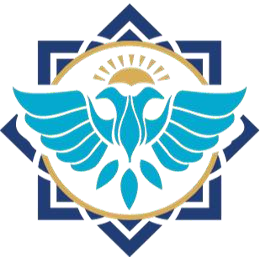 İlk Yayın Tarihiİlk Yayın Tarihi: ../../2022Güncelleme TarihiGüncelleme Tarihi: -HASSAS GÖREVLER LİSTESİHASSAS GÖREVLER LİSTESİHASSAS GÖREVLER LİSTESİİçerik Revizyon Noİçerik Revizyon No:Sayfa NoSayfa No:Hassas GörevlerHassas Görevi Olan Personel Unvan/Ad- SoyadRisk DüzeyiGörevin Yerine Getirilmeme SonucuGörevin Yerine Getirilmeme SonucuProsedürü( Alınması Gereken Önlemler veya Kontroller)Prosedürü( Alınması Gereken Önlemler veya Kontroller)Harcama YetkililiğiBurçin Cevdet ÇETİNSÖZYüksek-Ödenek üstü harcama yapılması,-Ödeneklerin etkili, ekonomik ve verimli kullanılmaması,-Bütçelerden bir giderin yapılabilmesi için iş, mal veya hizmetin belirlenmiş usul ve esaslara uygun olarak gerçekleştirilmemesi.-Ödenek üstü harcama yapılması,-Ödeneklerin etkili, ekonomik ve verimli kullanılmaması,-Bütçelerden bir giderin yapılabilmesi için iş, mal veya hizmetin belirlenmiş usul ve esaslara uygun olarak gerçekleştirilmemesi.Ödeneklerin kullanılan sistemlerle kontrolünün yapılması,Gelen taşınır talepleri doğrultusunda gerçek ihtiyaçların giderilmesi,Yapılacak	harcamaların	ilgili	mevzuatlar çerçevesinde gerçekleştirilmesinin sağlanmasıÖdeneklerin kullanılan sistemlerle kontrolünün yapılması,Gelen taşınır talepleri doğrultusunda gerçek ihtiyaçların giderilmesi,Yapılacak	harcamaların	ilgili	mevzuatlar çerçevesinde gerçekleştirilmesinin sağlanmasıGerçekleştirme GörevliliğiMehmet Kenan TANYüksek-Ödeme emri belgesinin usulüne uygun düzenlenmemesi,-Ödeme emri belgesi üzerinde ön mali kontrol yapılmaması.-Ödeme emri belgesinin usulüne uygun düzenlenmemesi,-Ödeme emri belgesi üzerinde ön mali kontrol yapılmaması.Her evrakın ödenmesi aşamasında ilgili mevzuat hükümlerine uygunluk kontrolü yapmak.Her evrakın ödenmesi aşamasında ilgili mevzuat hükümlerine uygunluk kontrolü yapmak.Birim MutemetliğiAyhan ÇAYYüksek-İlgili kayıtların düzenli tutulmaması,-Verilerin sisteme doğru girilmemesi,-Hatalı ödeme yapılması.-İlgili kayıtların düzenli tutulmaması,-Verilerin sisteme doğru girilmemesi,-Hatalı ödeme yapılması.Dosyalama işlerinin düzenli yapılması.Dosyalama işlerinin düzenli yapılması.Taşınır Kayıt YetkililiğiAyhan ÇAYYüksek-Taşınır kayıtlarının tutulması ve bunlara ilişkin belge ve cetvellerin zamanında düzenlenmemesi,-Taşınır kayıtlarının tutulması ve bunlara ilişkin belge ve cetvellerin zamanında düzenlenmemesi,Taşınır kayıtlarına ilişkin belge ve cetvellerin zamanında düzenlenmesinin sağlanması,Taşınırların ilgililere zimmet fişi ile teslim edilmesi.Taşınır kayıtlarına ilişkin belge ve cetvellerin zamanında düzenlenmesinin sağlanması,Taşınırların ilgililere zimmet fişi ile teslim edilmesi.-Kamu zararının oluşmasına neden olma,Taşınır Kontrol YetkililiğiMehmet Kenan TANOrta-Taşınırların teslim alınmaması,-Korunmasının sağlanamaması,-Yerine	zamanında	teslim	edilmesinin sağlanamaması,-Taşınırların kişilerin şahsi işlerinde kullanılması.Teslim alınan taşınırların korunmasının sağlanması.Bütçe hazırlık çalışmaları iş ve işlemleriMehmet Kenan TANOrta-Fakülte bütçe teklifinin birim ihtiyaçlarının altında kalması,-Bütçe ödeneklerinin ihtiyaçlara/gider kalemlerine sağlıklı dağıtılamaması.Birim ihtiyaçlarının önceden tahmin edilmesi,Bütçe gelir tahminlerinin geçmiş dönemlerde incelenerek gerçekçi yapılması,Ödeneklerin bütçe tertiplere dağıtımında ödenek dağıtım anahtarlarının kullanılması.Ek ders ödemeleriNermin AYKANAT Mehmet Kenan TANOrta-Birimlerinden gelen ek ders formlarının kontrol edilmemesi,-İlgili bütçe tertibinin doğruluğunun kontrol edilmemesi,-Belgelerin ödeme birimine zamanında teslim edilmemesi.Gelen formların ilgili mevzuat uyarınca kontrol edilmesi,Ek ders hakkındaki mevzuata bilgisine sahip olunması, değişikliklerin takip edilmesi,Giden evrak sürecinde belgelerin kesinlikle teslim tutanağı ile verilmesi.SGK İşlemleriMustafa ŞENELYüksek-Keseneklerin zamanında ve doğru bir şekilde yapılmaması,-İşe giriş ve işten ayrılış bildirgelerinin zamanında ve doğru düzenlenmemesi.SGK İşe Giriş ve İşten Ayrılış Bildirgelerinin ilgili mevzuata uygun hazırlanması ve zamanında teslim edilmesi.Maaş İşlemleriMustafa ŞENEL Mehmet Kenan TANYüksek-İcra, nafaka ve kefalet kesintilerinin takibinin yapılamaması,-Maaş eki belgelerin alınmaması,-Değişen mevzuatlara uyum sağlanamaması.Gerçekleştirilecek değişikliklerde ilgili belgelerin istenilmesi,Maaş ile ilgili değişikliklerin Say2000i ve KBS sistemleri üzerinden girilmesi ve ilgili belgelerin arşivlenmesi,İcra, nafaka ve kefalet kesintilerinin düzenli takibininyapılması.-İç Kontrol Sistemi ve StandartlarıMehmet Kenan TANOrtaİç Kontrol Uyum Eylem Planında yer alan ve tamamlanma tarihleri belirtilen çalışmaların yeterince anlaşılamamasıİç Kontrol Standartları Uyum Eylem Planındaki faaliyetlere dair çalışmaların birim bazında takip edilerek gereken bilgilendirmenin yapılması.İdare Faaliyet Raporu    Ayhan ÇAY    Gülcan KAYA   Mehmet Kenan TANOrta-Faaliyet Raporu Hazırlama Rehberine göre hazırlanan Birim Faaliyet Raporlarının yasal öneminin Harcama Yetkilisince yeterince anlaşılamaması,-Birim Faaliyet Raporlarına eklenmesi gereken “İç Kontrol Güvence Beyanını”nın imzalanmaması.Birim Faaliyet Raporları düzenlenerek ilgili birime bildirilmesi ve arşivlenmesi.Stratejik Plan    Ayhan ÇAY    Gülcan KAYA   Mehmet Kenan TANYüksek-Kalkınma planı, orta vadeli program ve orta vadeli mali planın dikkate alınmamasıBirim	Stratejik Planın incelenerek gerekli bilgilendirmenin yapılması.Performans ProgramıMehmet Kenan TANYüksek-Performans Programında hedefler belirlenirken stratejik plan-bütçe bağlantısının kurulamaması,-Programda	belirlenen	hedeflerin	gerçekçi seçilememesi.Programda hedef belirleme sürecinde ilgili harcama birimleri ile işbirliğinin sağlanması,Birimi:TURİZM FAKÜLTESİTURİZM FAKÜLTESİTURİZM FAKÜLTESİTURİZM FAKÜLTESİTURİZM FAKÜLTESİAlt Birimi:Dekan Yardımcısına Ait Hassas GörevlerDekan Yardımcısına Ait Hassas GörevlerDekan Yardımcısına Ait Hassas GörevlerDekan Yardımcısına Ait Hassas GörevlerDekan Yardımcısına Ait Hassas GörevlerHassas GörevlerHassas GörevlerHassas Görevi OlanPersonelRisk DüzeyiGörevin YerineGetirilmeme SonucuProsedürü ( Alınması Gereken Önlemler veyaKontroller)Yükseköğretim Kanunu'nun 4. ve 5. maddelerinde belirtilenamaç ve ilkelere uygun hareket etmekYükseköğretim Kanunu'nun 4. ve 5. maddelerinde belirtilenamaç ve ilkelere uygun hareket etmekDr. Öğr. Üyesi Aydın ÇEVİRGENDoç.Dr. Tuna AKÇAYYüksekEğitim öğretimin aksaması, kurumsal hedeflere ulaşmada aksaklıklar yaşanması, kurumsal temsil ve yetkinlikte sorunlaryaşanmasıİlgili maddeler ve gereklilikleri konusunda bilgilendirilme yönünde gerekli çalışmaların tamamlanması.Öğrenci	soruşturmadosyalarını izlemek, kurulacak komisyonlara başkanlık etmekÖğrenci	soruşturmadosyalarını izlemek, kurulacak komisyonlara başkanlık etmekDr. Öğr. Üyesi Aydın ÇEVİRGENDoç.Dr. Tuna AKÇAYYüksekÖğrenciler	arasında	asayişin bozulmasıSoruşturmaların kanun ve nizamlara uygun yapılmasını kontrol etmek.Öğrencilerin düzenleyeceği her türlü etkinliği denetlemekÖğrencilerin düzenleyeceği her türlü etkinliği denetlemekDr. Öğr. Üyesi Aydın ÇEVİRGENDoç.Dr. Tuna AKÇAYOrtaÖğrenciler	arasında	kanundışı faaliyetlerin baş göstermesiBölüm, öğrenci ve ilgili birimlerle sürekli irtibat halinde olmak. Kontrol mekanizmasını geliştirmek.Öğrenci sorunlarını dinlemek ve çözüme kavuşturmakÖğrenci sorunlarını dinlemek ve çözüme kavuşturmakDr. Öğr. Üyesi Aydın ÇEVİRGENDoç.Dr. Tuna AKÇAYOrtaDikkate	alınmayan	sorunların büyümesi ve fakülte genelinde huzurun bozulmasına zemin hazırlamasıÖğretim elemanlarının mümkün olduğunca genel sorunlarla ilgilenip idareyle çözüm arayışına girmeleri ve gerekli hallerde uzmanlardan yardım alınmalı.Kurum içi ve kurum dışı bursiyer seçimlerinigerçekleştirmek üzere ilgili komisyondagörev almakKurum içi ve kurum dışı bursiyer seçimlerinigerçekleştirmek üzere ilgili komisyondagörev almakDr. Öğr. Üyesi Aydın ÇEVİRGENDoç.Dr. Tuna AKÇAYDr. Öğr. Üyesi Aydın ÇEVİRGENDoç.Dr. Tuna AKÇAYDüşükDüşükHaksızlık ve mağduriyet olur.Haksızlık ve mağduriyet olur.Haksızlık ve mağduriyet olur.Burs verilecek öğrencilerin ilgili yönetmeliğe uygun seçilmesi.HazırlayanFakült SekreteriOnaylayan D e k a nBirimi:TURİZM FAKÜLTESİTURİZM FAKÜLTESİTURİZM FAKÜLTESİTURİZM FAKÜLTESİTURİZM FAKÜLTESİTURİZM FAKÜLTESİTURİZM FAKÜLTESİTURİZM FAKÜLTESİTURİZM FAKÜLTESİAlt Birimi:Fakülte Sekreterine Ait Hassas GörevlerFakülte Sekreterine Ait Hassas GörevlerFakülte Sekreterine Ait Hassas GörevlerFakülte Sekreterine Ait Hassas GörevlerFakülte Sekreterine Ait Hassas GörevlerFakülte Sekreterine Ait Hassas GörevlerFakülte Sekreterine Ait Hassas GörevlerFakülte Sekreterine Ait Hassas GörevlerFakülte Sekreterine Ait Hassas GörevlerHassas GörevlerHassas GörevlerHassas GörevlerHassas Görevi OlanPersonelHassas Görevi OlanPersonelRisk DüzeyiRisk DüzeyiGörevin YerineGetirilmeme SonucuProsedürü ( Alınması Gereken Önlemler veyaKontroller)Prosedürü ( Alınması Gereken Önlemler veyaKontroller)Kanun, yönetmelik ve diğermevzuatın takibi ve uygulanmasıKanun, yönetmelik ve diğermevzuatın takibi ve uygulanmasıKanun, yönetmelik ve diğermevzuatın takibi ve uygulanmasıMehmet Kenan TANMehmet Kenan TANYüksekYüksekHak kaybı, yanlış işlem, kaynak israfı, tenkit, soruşturma, cezaiyaptırımlarDeğişiklikleri takip etmek ve uygulamakDeğişiklikleri takip etmek ve uygulamakFakülte Kurulu, Fakülte	Yönetim Kurulu ve Disiplin Kurulu kararlarınınFakülte Kurulu, Fakülte	Yönetim Kurulu ve Disiplin Kurulu kararlarınınFakülte Kurulu, Fakülte	Yönetim Kurulu ve Disiplin Kurulu kararlarınınNilüfer BOZKURT AKDENİZLİNilüfer BOZKURT AKDENİZLİYüksekYüksekZaman kaybıZamanında görevi yerine getirmekZamanında görevi yerine getirmekÖn Mali Kontrol İşlemleriMehmet Kenan TANYüksekBirimlerde Kamu zararına sebebiyetverme riski Telafisi güç sonuçlara yolaçma riskiYatırımların/Faaliyetl erin gecikmesine yolaçma riskiMevzuatta belirlenen süreler zarfında tüm işlemlerin ön mali kontrolleri yapılacak İlgili Personelin çeşitli eğitim programlarına katılımının sağlanması suretiyle mevzuata hakim olması hususunun gözetilmesisağlanacakİncelenen dosyalar daire başkanına gitmeden önce tekrar kontrol edilecekStratejik Planın HazırlanmasıMehmet Kenan TANOrtaÜst politika belgeleri ile uyum sağlanmaması Stratejik Planınsüresindehazırlanamaması 5018 Sayılı KanununUygulanamama sıFakülte yönetiminin planlama sürecini izleme ve yönlendirme tedbir ve çalışmalarıFakülte birimlerine yönelik koordinasyon, rehberlik ve bilgilendirme toplantıları düzenlenmesi Periyodik olarak, ara aşamalardabirimlerle değerlendirme toplantıları yapılmasıİlgili mevzuatında belirtilen tarihler dikkate alınarak çalışma takviminin belirlenmesiİdare Faaliyet Raporunun HazırlanmasıMehmet Kenan TANOrtaİdarenin İtibar Kaybı Süreçdeğerlendirmelerinin aksamasıKamuoyuna yıllık bütçe ve performans değerlendirmelerininzamanında yapılamamasıFaaliyet raporlarının hazırlanmasında toplanan veri ve bilgilerin kesin ve doğru olduğundan emin olunması Birimlerin performans sistemine girdikleri bilgilerle faaliyet raporuna yazdıkları bilgilerintutarlı olduğunun kontrol edilmesiBirim Web Sitesinin GüncellenmesiArş. Gör. Dr. Egemen Güneş TÜKENMEZYüksekİtibar KaybıBirim Web Sitesinin güncellenmesi, veri duyuruatılması vb. işlemleri sadece web sitesinden sorumlu olan personel tarafından yapılması,Senede en az iki defa birim web sitesindeki bilgilerin güncellenmesi,Mevzuat değişikliklerinde anındagüncelleme yapılmasıGizli yazıların hazırlanmasıMehmet Kenan TANYüksekİtibar ve güven kaybıGizliliğe riayet etmekKadro takip ve çalışmalarıNilüfer BOZKURT AKDENİZLİDüşükHak kaybıPlanlı ve programlı bir şekilde yürütmekGelen giden evrakları titizlikle takip edip, ebys dağıtımını sağlamakMehmet Kenan TANYüksekİşlerin aksaması ve evrakların yanlış havalesiEvrakların takibiBirimlere uygun personelin görevlendirilmesiMehmet Kenan TANOrtaİşlerin aksamasıUygun görevlendirmelerin yapılması ve birimler arası koordinasyonun sağlanmasıBütçe çalışmalarıMehmet Kenan TANYüksekBütçe açığıOluşacak harcamaların öngörülmesi